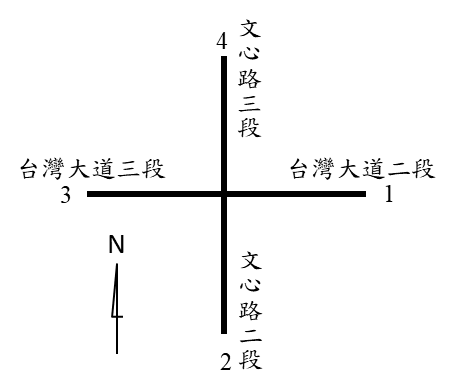 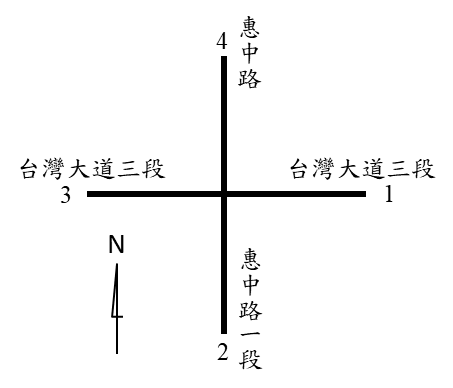 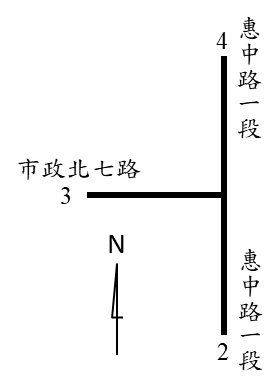 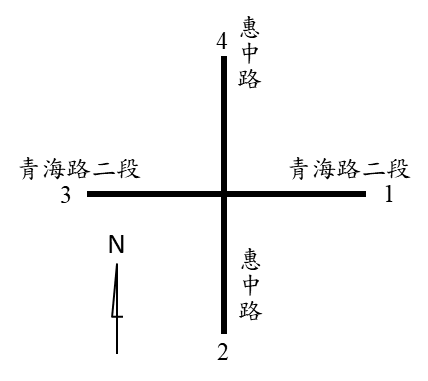 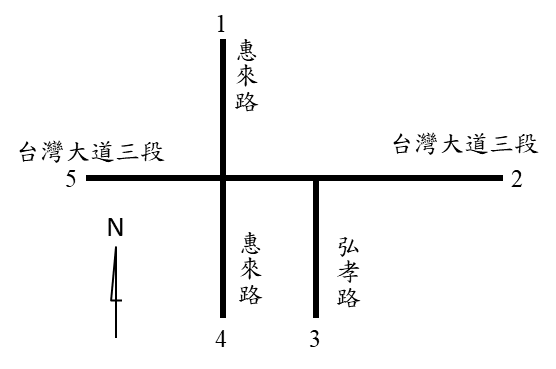 時段4方向4方向4方向4方向4方向4方向4方向4方向4方向4方向4方向4方向4方向4方向4方向3方向3方向3方向3方向3方向3方向3方向3方向3方向3方向3方向3方向3方向3方向3方向2方向2方向2方向2方向2方向2方向2方向2方向2方向2方向2方向2方向2方向2方向2方向1方向1方向1方向1方向1方向1方向1方向1方向1方向1方向1方向1方向1方向1方向1方向時段左轉左轉左轉左轉左轉直行直行直行直行直行右轉右轉右轉右轉右轉左轉左轉左轉左轉左轉直行直行直行直行直行右轉右轉右轉右轉右轉左轉左轉左轉左轉左轉直行直行直行直行直行右轉右轉右轉右轉右轉左轉左轉左轉左轉左轉直行直行直行直行直行右轉右轉右轉右轉右轉時段特大小機合計特大小機合計特大小機合計特大小機合計特大小機合計特大小機合計特大小機合計特大小機合計特大小機合計特大小機合計特大小機合計特大小機合計07:00~07:150004201616194715001703518800361109104541021130016418000630041617950603401000053032811994405046407:15~07:30000950562220873600196512220046139116047312714500244260009500502211608071302700012604391521237054138207:30~07:450007404598206709001724519500421271060359111121002132300010500438187532028012000950441144121305186407:45~08:000006302580190679001633518100311038304619611700134150008400461175549038014000530233138106404275808:00~08:150001160664218874700146341630046110101067112814600256270006300431170515054013000740736111104305156108:15~08:30000530456419667000170391900034112900370981250013415000630046416154504901700053033212299303965108:30~08:4500074035871886870016136179004011095026910312500233250009500444168528057017000950537136115305176408:45~09:00000630256717665900143391630029102800166102119001441600053004381785270130500074022512692204355217:00~17:15404986500408149483002911486001444116502261078400074001952203568173661000840460140452911060006317:15~17:301045852004281615090034102850013736155052911396000840019421025171766090007405701702581051150006317:30~17:4550395570041315749200341068700140381590534126107000840019421055671906720006303601203571001130009517:45~18:0050429620042018651300371139400153401730332142109000105001932106583195693000116041001803671011240008418:00~18:15405276800416182507003512095001454216603311381060007400195220457017766700095031001603611181260007418:15~18:301047955004161504910044969200177301920438899100053001832000500158579000420040406551011180006318:30~18:45304245300384148458003299820014936167043511510100053001321402511157594000740450130261961130003218:45~19:0030405520039015947000261027700148331650125104790007400111120155117063800042044012014610510100074時段4方向4方向4方向4方向4方向4方向4方向4方向4方向4方向4方向4方向4方向4方向4方向3方向3方向3方向3方向3方向3方向3方向3方向3方向3方向3方向3方向3方向3方向3方向2方向2方向2方向2方向2方向2方向2方向2方向2方向2方向2方向2方向2方向2方向2方向1方向1方向1方向1方向1方向1方向1方向1方向1方向1方向1方向1方向1方向1方向1方向時段左轉左轉左轉左轉左轉直行直行直行直行直行右轉右轉右轉右轉右轉左轉左轉左轉左轉左轉直行直行直行直行直行右轉右轉右轉右轉右轉左轉左轉左轉左轉左轉直行直行直行直行直行右轉右轉右轉右轉右轉左轉左轉左轉左轉左轉直行直行直行直行直行右轉右轉右轉右轉右轉時段特大小機合計特大小機合計特大小機合計特大小機合計特大小機合計特大小機合計特大小機合計特大小機合計特大小機合計特大小機合計特大小機合計特大小機合計07:00~07:150004201616194715001703518800361109104541021130016418000630041617950603401000053032811994405046407:15~07:30000950562220873600196512220046139116047312714500244260009500502211608071302700012604391521237054138207:30~07:450007404598206709001724519500421271060359111121002132300010500438187532028012000950441144121305186407:45~08:000006302580190679001633518100311038304619611700134150008400461175549038014000530233138106404275808:00~08:150001160664218874700146341630046110101067112814600256270006300431170515054013000740736111104305156108:15~08:30000530456419667000170391900034112900370981250013415000630046416154504901700053033212299303965108:30~08:4500074035871886870016136179004011095026910312500233250009500444168528057017000950537136115305176408:45~09:00000630256717665900143391630029102800166102119001441600053004381785270130500074022512692204355217:00~17:15404986500408149483002911486001444116502261078400074001952203568173661000840460140452911060006317:15~17:301045852004281615090034102850013736155052911396000840019421025171766090007405701702581051150006317:30~17:4550395570041315749200341068700140381590534126107000840019421055671906720006303601203571001130009517:45~18:0050429620042018651300371139400153401730332142109000105001932106583195693000116041001803671011240008418:00~18:15405276800416182507003512095001454216603311381060007400195220457017766700095031001603611181260007418:15~18:301047955004161504910044969200177301920438899100053001832000500158579000420040406551011180006318:30~18:45304245300384148458003299820014936167043511510100053001321402511157594000740450130261961130003218:45~19:0030405520039015947000261027700148331650125104790007400111120155117063800042044012014610510100074時段4方向4方向4方向4方向4方向4方向4方向4方向4方向4方向4方向4方向4方向4方向4方向3方向3方向3方向3方向3方向3方向3方向3方向3方向3方向3方向3方向3方向3方向3方向2方向2方向2方向2方向2方向2方向2方向2方向2方向2方向2方向2方向2方向2方向2方向時段左轉左轉左轉左轉左轉直行直行直行直行直行右轉右轉右轉右轉右轉左轉左轉左轉左轉左轉直行直行直行直行直行右轉右轉右轉右轉右轉左轉左轉左轉左轉左轉直行直行直行直行直行右轉右轉右轉右轉右轉時段特大小機合計特大小機合計特大小機合計特大小機合計特大小機合計特大小機合計特大小機合計特大小機合計特大小機合計06:45~07:0000000011455243599005932750389571240000000112000001271971893490000007:00~07:15000000204902556580075329105110621510000000276003143342431994200000007:15~07:3000000017445258608006837870482621210000000234000112232061803480000007:30~07:4500000011435245580006630810289521190000000234001011252111703490000007:45~08:0000000018478265647005533720082551100000000265001010282222093830000008:00~08:1500000014439252593006326760280511100000000133000111271991813470000008:15~08:3000000017462235614005433710277591110000000154002020202181973570000008:30~08:4500000015412227556005121620390431180000000143001010261901743290000017:00~17:150000008351240487028154112005925720000000648003240221721642980000017:15~17:30000000103602284940374431020056226700000008511004150241921513160000017:30~17:450000008358238493027453105005527690000000728003240231821513040000017:45~18:0000000093972465380396601320065358300000008611004250331981883580000018:00~18:1500000013369244517048949122006231780000000648004250281941713360000018:15~18:30000000103561924720171489700582772000000011413005160151711502760000018:30~18:450000007368216490017950106005226650000000749002130171861643020000018:45~19:00000000103521994720281471090056206600000007280021302417416330400000時段4方向4方向4方向4方向4方向4方向4方向4方向4方向4方向4方向4方向4方向4方向4方向3方向3方向3方向3方向3方向3方向3方向3方向3方向3方向3方向3方向3方向3方向3方向2方向2方向2方向2方向2方向2方向2方向2方向2方向2方向2方向2方向2方向2方向2方向1方向1方向1方向1方向1方向1方向1方向1方向1方向1方向1方向1方向1方向1方向1方向時段左轉左轉左轉左轉左轉直行直行直行直行直行右轉右轉右轉右轉右轉左轉左轉左轉左轉左轉直行直行直行直行直行右轉右轉右轉右轉右轉左轉左轉左轉左轉左轉直行直行直行直行直行右轉右轉右轉右轉右轉左轉左轉左轉左轉左轉直行直行直行直行直行右轉右轉右轉右轉右轉時段特大小機合計特大小機合計特大小機合計特大小機合計特大小機合計特大小機合計特大小機合計特大小機合計特大小機合計特大小機合計特大小機合計特大小機合計07:00~07:150004201616194715001703518800361109104541021130016418000630041617950603401000053032811994405046407:15~07:30000950562220873600196512220046139116047312714500244260009500502211608071302700012604391521237054138207:30~07:450007404598206709001724519500421271060359111121002132300010500438187532028012000950441144121305186407:45~08:000006302580190679001633518100311038304619611700134150008400461175549038014000530233138106404275808:00~08:150001160664218874700146341630046110101067112814600256270006300431170515054013000740736111104305156108:15~08:30000530456419667000170391900034112900370981250013415000630046416154504901700053033212299303965108:30~08:4500074035871886870016136179004011095026910312500233250009500444168528057017000950537136115305176408:45~09:00000630256717665900143391630029102800166102119001441600053004381785270130500074022512692204355217:00~17:15404986500408149483002911486001444116502261078400074001952203568173661000840460140452911060006317:15~17:301045852004281615090034102850013736155052911396000840019421025171766090007405701702581051150006317:30~17:4550395570041315749200341068700140381590534126107000840019421055671906720006303601203571001130009517:45~18:0050429620042018651300371139400153401730332142109000105001932106583195693000116041001803671011240008418:00~18:15405276800416182507003512095001454216603311381060007400195220457017766700095031001603611181260007418:15~18:301047955004161504910044969200177301920438899100053001832000500158579000420040406551011180006318:30~18:45304245300384148458003299820014936167043511510100053001321402511157594000740450130261961130003218:45~19:0030405520039015947000261027700148331650125104790007400111120155117063800042044012014610510100074時段1方向1方向1方向1方向1方向1方向1方向1方向1方向1方向1方向1方向1方向1方向1方向1方向1方向1方向1方向1方向2方向2方向2方向2方向2方向2方向2方向2方向2方向2方向2方向2方向2方向2方向2方向2方向2方向2方向2方向2方向3方向3方向3方向3方向3方向3方向3方向3方向3方向3方向3方向3方向3方向3方向3方向3方向3方向3方向3方向3方向左轉左轉左轉左轉左轉直左直左直左直左直左直右直右直右直右直右右轉右轉右轉右轉右轉左轉左轉左轉左轉左轉直左直左直左直左直左直右直右直右直右直右右轉右轉右轉右轉右轉左轉左轉左轉左轉左轉直左直左直左直左直左直右直右直右直右直右右轉右轉右轉右轉右轉特大小機合計特大小機合計特大小機合計特大小機合計特大小機合計特大小機合計特大小機合計特大小機合計特大小機合計特大小機合計特大小機合計特大小機合計07:00~07:150000000112000000010100000582970276310011000530000000000100030130507:15~07:30000000022301002012040011271081160353570130100770000011005210080150707:30~07:4500000001220000000000001127881180315530122100450000010003100030240807:45~08:0000000001120000000000001015931120313250016100660000010003100030120408:00~08:15000001000300000011030002131191130360810127200590000011005010020010108:15~08:3000000001010000000000000003861000281640026100450000000000100030110308:30~08:4500000001220000000101000113951220321450123100660000011005110050130508:45~09:000000000011000000000000000591105030221008100560000010003000000110317:00~17:1500000000000000000000000000000000000000000000000000000000000017:15~17:3000000000000000000000000000000000000000000000000000000000000017:30~17:4500000001010000000000001123971110314530122000320000000000100030030317:45~18:00000000011200000010020010151071190348230012200480000011005110050130518:00~18:1500000000110000001002000114961180322530021200380000010003100030030318:15~18:300000010226000000110300122810612103576601312009110000011005100030150718:30~18:45000000001100000011030012281051260360460024100660000021008100030130518:45~19:000000000213010020-110-1001-1121019403025102180004200000000001200702105時段4方向4方向4方向4方向4方向4方向4方向4方向4方向4方向4方向4方向4方向4方向4方向4方向4方向4方向4方向4方向5方向5方向5方向5方向5方向5方向5方向5方向5方向5方向5方向5方向5方向5方向5方向5方向5方向5方向5方向5方向左轉左轉左轉左轉左轉直左直左直左直左直左直右直右直右直右直右右轉右轉右轉右轉右轉左轉左轉左轉左轉左轉直左直左直左直左直左直右直右直右直右直右右轉右轉右轉右轉右轉特大小機合計特大小機合計特大小機合計特大小機合計特大小機合計特大小機合計特大小機合計特大小機合計07:00~07:1502307600018151250029500000280008478121004768157195105380001107:15~07:3003110171400042191320032100000470001411001390057818179244146630013307:30~07:45025097000211511100267000004400013299125005471617422096210002107:45~08:000150760001813107002530000040000120921330054210150209105440001108:00~08:150160815000451514700339000002400072931230052511186219116300010108:15~08:300130510000301011800266000003600010880111004621317521096040001108:30~08:4501801012000361411500272000003100093981270054816180217106300001108:45~09:0001507800024111110025500000380001147710900449916419695560001117:00~17:15000000000000000000000000000000000000000017:15~17:30000000000000000000000000000000000000000017:30~17:4501406800024161110027000000310009398123005401016822885980001117:45~18:000260108000241412400290000003800011497119005299162233105890001118:00~18:15024089000271412300288000003200096931390055712173230106170011218:15~18:3003100161400042161330031400000440001321081410060614188248136730013318:30~18:45019011900027151170027900000360001081041290057011179220106160012218:45~19:00014061000030171240029900000430001297911100459181491941155200-10-1